Gentili ragazze del corso duale, mi presento sono la professoressa Cerasa Laura, e sono la vosra insegnane di matematica.Per una serie di conseguenze avverse, noi non ci siamo mai incontrate personalmente, quindi vorrei descrivervi brevemente il corso di matematica.Il programma che dovete fare voi, affronta la statistica che è una branca di matematica che si occupa di analizzare i dati per renderli più comprensibili ed utilizzabili per capire meglio un fenomeno reale.In un certo senso si può utilizzare la matematica con un’applicazione alla realtà, il che rende finalmente comprensibile il perché nelle scuole si fa tanta matematica, la ragione è che questa materia si presta a spiegare quasi la totalità dei fenomeni che ci circondano. Il problema è capire come fare! Tutto lì.Facciamo un esempio pratico che riguarda la statistica. Se voi avete un negozio di estetica che fattura ad es. 15.000 euro mensili e, di questi, 5.500 provengono dalle cerette, non avete un dato chiaro, ma se vi dicessi che i servizi di depilazione vi portano il 36,6% del vostro fatturato, capite già al volo quanto questo dato sia molto più incisivo, per la comprensione del dato preso precedentemente.Purtroppo, on è semplice lavorare in questo momento così particolare, e tutto è reso più difficoltoso, ma non vi preoccupate, faremo le valutazioni in modo più agevole.Vi o postato delle lezioni in fad, che vi permetteranno di approcciarvi con la statistica, poi ne aggiungerò altri, in particolare nella prima lezione ci sono tre indirizzi internet di video da vedere, vi dico subito che il terzo non dovete farlo, almeno per ora. Lo vedremo in seguito. Vi auguro buon lavoro, vi lascio il mio indirizzo email: cerasalaura@inwind.it , a cui mi potete contattare per qualsiasi dubbio, anzi fatemi anche avere l’elenco della classe che almeno ho la situazione sotto controllo, ora vi saluto a presto,  Cerasa Laura.n.b.: Vi inserisco una mia foto per poterci conoscere, questa sono io con mio figlio.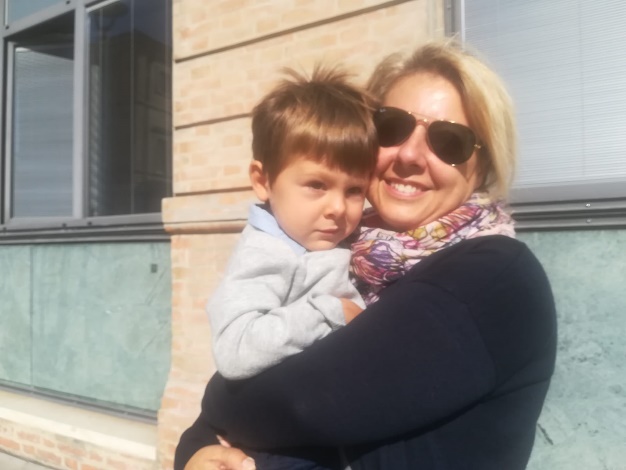 